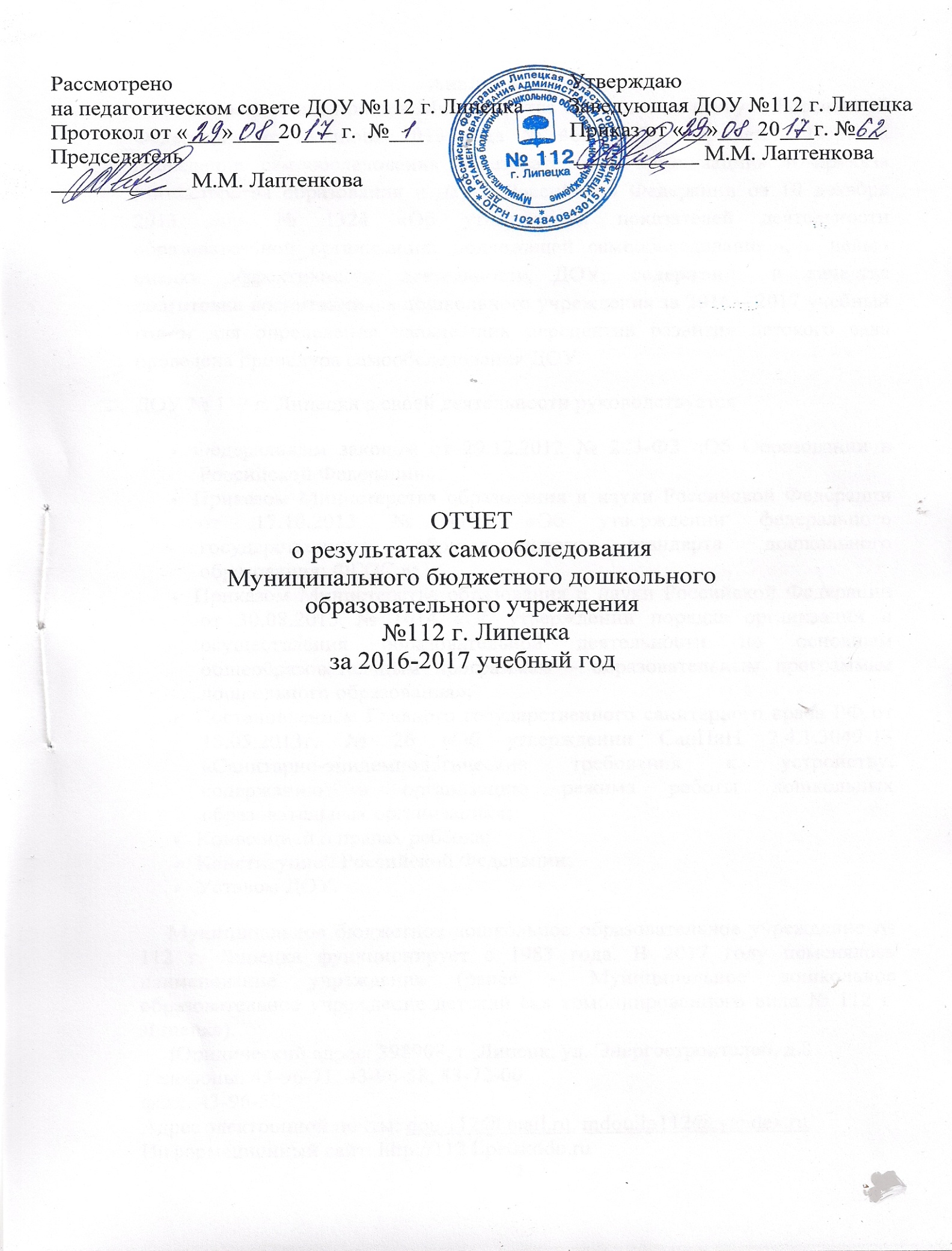 Аналитическая часть	На основании приказа Министерства образования и науки Российской Федерации от 14 июня 2013 года № 462 «Об утверждении Порядка проведения самообследования образовательной организации» и приказа Министерства образования и науки Российской Федерации от 10 декабря 2013 года № 1324 «Об утверждении показателей деятельности образовательной организации, подлежащей самообследованию», с целью оценки эффективности деятельности ДОУ, содержания и качества подготовки воспитанников дошкольного учреждения за 2016 – 2017 учебный год и для определения дальнейших перспектив развития детского сада проведена процедура самообследования ДОУ.ДОУ № 112 г. Липецка в своей деятельности руководствуетсяФедеральным законом от 29.12.2012 № 273-ФЗ «Об Образовании в Российской Федерации»;Приказом Министерства образования и науки Российской Федерации от 17.10.2013 № 1155 «Об утверждении федерального государственного образовательного стандарта дошкольного образования: ФГОС »;Приказом Министерства образования и науки Российской Федерации от 30.08.2013 № 1014 «Об утверждении порядка организации и осуществления образовательной деятельности по основным общеобразовательным программам – образовательным программам дошкольного образования»;Постановлением Главного государственного санитарного врача РФ от 15.05.2013г. № 26 «Об утверждении СанПиН 2.4.1.3049-13 «Санитарно-эпидемиологические требования к устройству, содержанию и организацию режима работы дошкольных образовательных организаций»;Конвенцией о правах ребёнка;Конституцией Российской Федерации;Уставом ДОУ.Муниципальное бюджетное дошкольное образовательное учреждение № 112 г. Липецка функционирует с 1983 года. В 2017 году поменялось наименование учреждения (ранее - Муниципальное дошкольное образовательное учреждение детский сад комбинированного вида № 112 г. Липецка).Юридический адрес: 398908, г. Липецк, ул. Энергостроителей, д.8Телефоны: 43-96-71, 43-96-58, 43-72-00факс: 43-96-58Адрес электронной почты: dou.112@ mail.ru, mdoulip112@ yandex.ruИнформационный сайт: http://112.lipetskddo.ruУчредителем учреждения является Департамент образования администрации города Липецка.Образовательная деятельность осуществляется в соответствии с Лицензией на право ведения образовательной деятельности серия 48 Л01 от 2 марта 2017 г.  № 1470  выданной Управлением образования и науки Липецкой области. Срок действия – бессрочно.Медицинская деятельность осуществляется внештатным медицинским персоналом детской поликлиники ГУЗ «Грязинская ЦРБ».Полное наименование учреждения: Муниципальное бюджетное дошкольное образовательное учреждение № 112 г. Липецка.Сокращенное наименование учреждения: ДОУ № 112 г. Липецка.Учреждение является юридическим лицом, имеет в оперативном управлении обособленное имущество, самостоятельный баланс, счёт в финансовых органах местного самоуправления, круглую печать со своим полным наименованием на русском языке и указанием места нахождения, штампы.	Режим работы ДОУ и длительность пребывания в нем воспитанников определятся Уставом:- группы функционируют в режиме 5-дневной рабочей недели;- длительность пребывания детей – 12 часов;- ежедневно с 6.30 до 18.30;- выходные дни – суббота, воскресенье, нерабочие праздничные дни.	Система договорных отношений, регламентирующих деятельность ДОУ представлена:- Коллективным договором;- Трудовым договором с руководителем ДОУ;- Договором об образовании по образовательным программам дошкольного образования.Оценка образовательной деятельностиВ Муниципальном бюджетном  дошкольном образовательном учреждении № 112 г. Липецка в 2016 – 2017 учебном году функционировало 10 общеразвивающих групп и 2 группы компенсирующей направленности (ОНР), которые посещали 325 воспитанников в возрасте от 2 до 8 лет.Из них:первая младшая группа – 2;вторая младшая группа – 2;средняя группа – 2;старшая группа – 2;подготовительная группа – 2;логопедическая группа – 2.Дошкольное учреждение укомплектовано детьми на 100 %.В 2016-2017 учебном году образовательная деятельность в общеразвивающих группах осуществлялась в соответствии с Основной образовательной программой дошкольного образования Муниципального дошкольного образовательного учреждения детского сада комбинированного вида № 112 г. Липецка (ООП ДОУ № 112 г. Липецка). Условия, созданные в ДОУ для реализации ООП ДОУ № 112 г. Липецка, соответствуют требованиям действующих нормативных правовых документов. ООП ДОУ № 112 г. Липецка направлена на формирование общей культуры,  развитие физических, интеллектуальных и личностных качеств, формирование предпосылок учебной деятельности, сохранение и укрепление здоровья и обеспечение социальной успешности детей.В  ООП ДОУ № 112 г. Липецка часть, формируемая участниками образовательных отношений, содержит цели и задачи приоритетного направления, с использованием парциальных программ. В ней решаются задачи углубленного развития детей по художественно-эстетическому направлению по программам: Сорокина Н.Ф., Миланович Л.Г. «Формирование творческих способностей у детей от 1 года до 3 лет средствами кукольного театра», Лыкова И.А. Программа художественного воспитания, обучения и развития детей 2-7 лет  «Цветные ладошки», Харько Т.Г. «Сказки фиолетового леса» технология В.В. Воскобовича, программа Ермалаевой Н.В. «Эстетическое воспитание дошкольников через декоративно-прикладное искусство», Князева О.Л., Маханева М.Д. «Приобщение детей к истокам народной культуры».Образовательная деятельность в логопедических группах ДОУ № 112 г. Липецка осуществлялась по Адаптированной основной образовательной программе коррекционно-развивающей работы в логопедической группе для детей с тяжелыми нарушениями речи (общим недоразвитием речи) 4-8 лет ДОУ №112 г. Липецка, также разработана в соответствии с ФГОС ДО и представляет собой целостную методологически обоснованную, систематизированную, четко структурированную модель педагогического процесса, предлагаемого для реализации в логопедических группах ДОУ.Содержание программ соответствует основным положениям возрастной психологии и дошкольной педагогики; выстроены с учетом принципа комплексно-тематического планирования образовательного процесса и принципа интеграции образовательных областей:- Познавательное развитие;- Речевое развитие;- Социально-коммуникативное развитие;- Художественно-эстетическое развитие;- Физическое развитие.В ДОУ создана комплексная система планирования образовательной деятельности с учетом реализуемых образовательных программ и возрастных особенностей воспитанников, которая позволяет обеспечивать качество подготовки воспитанников к школе на достаточно высоком уровне.В течение учебного года ДОУ тесно сотрудничало с социумом. С  МБОУ СШ № 54 г. Липецка в рамках сотрудничества было проведено совместное общегородское психолого-педагогическое исследование выпускников ДОУ на определение уровня сформированности предпосылок учебной деятельности. Проведены: праздник День знаний, совместные выставки рисунков, обучающиеся принимают участие в проведении праздников и образовательных проектов.В 2016-2017 учебном году  ДОУ также поддерживало связь со следующими институтами детства и научными учреждениями: Липецким институтом развития образования,  детской школой искусств №11, библиотечным информационным центром «Матырский», фольклорным ансамблем «Зень», ОБУК «Липецким государственным театром  кукол», театральной студией «Капитошка», областным бюджетным учреждением культуры «Липецкая областная филармония» т.д.   В течение учебного года проводилась работа по обучению педагогов новым подходам к проведению организованной образовательной деятельности с детьми. Педагоги ДОУ были активными участниками Ресурсных центров и стажировочных площадок города Липецка, а также вебинаров, организованных издательством «Просвещение», на которых рассматривались вопросы организации деятельности в ДОУ в соответствии с ФГОС ДО. В рамках работы городской стажировочной площадки	 по реализации ФГОС ДО в 2016-2017 учебном году педагогическим коллективом ДОУ №112 г. Липецка был проведен семинар- практикум «Методическое обеспечение основной образовательной программы ДОУ по направлению «Познавательное развитие». Воспитатели показали два открытых мероприятия для педагогов ДОУ г. Липецка по теме: «Поиски малыша Гео» (занятие по ФЭМП с использованием развивающих игр В.В. Воскобовича), (воспитатель Н.А. Косарева), блок совместной деятельности по теме: «Сказочные птицы» (ФЭМП в ходе конструирования из бумаги)  (воспитатель О.В. Базегская).В 2016 – 2017 учебном году  в ДОУ № 112 г. Липецка оказывались платные образовательные услуги: - «Обучение раннему чтению» (с 5-летнего возраста);- «Обучение нетрадиционным техникам рисования» (с 4-летнего возраста);- «Обучение приемам тестопластики» (с 5-летнего возраста);- «Обучение приемам бумагопластики. Техники квиллинг и торцевание» (с 5-летнего возраста).Вывод: ДОУ функционирует в соответствии с нормативно-правовыми документами в сфере образования Российской Федерации. Образовательная деятельность в ДОУ организована в соответствии с государственной политикой в сфере образовании. По запросам родителей предоставляются платные дополнительные образовательные услуги. Таким образом, образовательная деятельность в ДОУ № 112 г. Липецка в 2016-2017 учебном году проводилась на удовлетворительном уровне.Оценка системы управления организации	 Управление  ДОУ  осуществляется в соответствии с Уставом  ДОУ  и законодательством РФ, строится на принципах единоначалия и коллегиальности. Непосредственное руководство ДОУ осуществляет заведующая. В детском саду реализуется возможность участия в управлении учреждением всех участников образовательных отношений. Коллегиальными органами управления ДОУ являются  Общее собрание и Педагогический совет.  Компетентность Общего собрания установлена Уставом в соответствии с законодательством РФ. Представительным органом работника является действующий в ДОУ профессиональный союз работников образования (Профсоюзный комитет).   В 2016-2017 учебном году Общее собрание коллектива участвовало в: разработке и согласовании, годового плана работы на 2016 -2017 учебный год; разработке и принятии новых локальных актов; рассмотрении и решении других вопросов, связанных с деятельностью учреждения и коллектива.    Педагогический совет осуществляет руководство образовательной деятельностью. В 2016-2017 учебном году в рамках реализации годовых задач ДОУ было проведено 4 педагогических совета:- «Эффективный педагог: ресурс качества, ресурс развития» (29 августа 2016 г.);- «Математическое образование дошкольников с использованием инновационных технологий» (29 ноября 2016 г.);- «Современные модели организации сюжетно- ролевых игр, направленные на успешную социализацию дошкольников в рамках реализации ООП и АООП ДОУ» (01 марта 2017 г.);- «Состояние работы учреждения за 2016-2017 учебный год» (22 мая 2017 г.). На этих педагогических советах были рассмотрены вопросы по аттестации педагогических работников, о прохождении курсов повышения квалификации, подведены итоговые результаты смотров- конкурсов, рассматривался и утверждался план работы по наставничеству, проводилось обсуждение и принятие: образовательной и адаптированной  программ дошкольного образования ДОУ, рабочих программ педагогических работников, учебных планов, расписаний НОД и т.д.На одном из педсоветов рассматривался вопрос о развитии современного педагога - как обязательного условия качества образования. Главной задачей для наших педагогов является обеспечение более высокого уровня профессионализма и педагогической компетентности. Результатом деятельности педсоветов явилось:- Активизация деятельности педагогов по оснащению развивающей предметно - пространственной среды групп, помещений и участка ДОУ в соответствии с ФГОС ДО.Также в детском саду функционирует Совет родителей, который защищает законные права и интересы воспитанников, оказывает содействие в совершенствовании условий для осуществления образовательного процесса, охраны жизни и здоровья воспитанников, привлечению семей к совместнымпроектам и акциям в рамках реализации ООП ДОУ № 112 г. Липецка и АООП ДОУ № 112 г. Липецка.        В ДОУ используются эффективные формы контроля, различные виды мониторинга (управленческий, методический, педагогический, психолого-педагогический, скрининг-контроль состояния здоровья детей, маркетинговые исследования, социологические исследования семей).	Вывод: в ДОУ  создана структура управления в соответствии с целями и содержанием работы учреждения.Система управления в ДОУ обеспечивает оптимальное сочетание традиционных  и современных тенденций: программирование деятельности ДОУ в режиме развития, обеспечение инновационного процесса в ДОУ, комплексное сопровождение развития участников инновационной деятельности, что позволяет эффективно организовать образовательное пространство ДОУ.Оценка содержания образовательной деятельности и качество подготовки воспитанниковВ 2016-2017 учебном году в ДОУ было 72 выпускника (в 2015-2016 учебном году  – 48 выпускников). На протяжении всего пребывания детей в ДОУ педагогический коллектив создавал условия для успешного освоения воспитанниками образовательных программ. По результатам психолого-педагогического исследования уровня подготовки к школьному обучению выпускников ДОУ выявлено: высокий уровень – 54 %, средний – 43 %, ниже среднего – 3 %.В целом можно отметить, что большинство воспитанников (97 %) готовы к обучению в школе.В группах общеразвивающей направленности образовательная деятельность осуществляется в соответствии с ООП ДОУ № 112 г. Липецка и направлена на формирование общей культуры воспитанников, развитие физических, интеллектуальных, нравственных, эстетических и личностных качеств с учётом возрастных и индивидуальных особенностей, формирование предпосылок учебной деятельности, сохранение и укрепление здоровья детей, обеспечение их социальной успешности.     В группах компенсирующей направленности образовательная деятельность осуществляется в соответствии с АООП ДОУ № 112 г. Липецка.В ДОУ созданы все необходимые условия, благоприятно влияющие на качество образования, распространение современных технологий и методов воспитания.Организация образовательной деятельности в соответствии с ФГОС ДО, в условиях неукоснительного соблюдения санитарных правил и норм; обеспечение скоординированных действий всех служб ДОУ.        В основе образовательного процесса лежит взаимодействие педагогического персонала, администрации и родителей. Основными участниками образовательных отношений являются дети, родители, педагоги.По итогам учебного года  все выпускники логопедической  группы придут в школу с исправленной речью. Достижение цели обеспечивалось постановкой широкого круга образовательных, воспитательных, коррекционных и развивающих задач, решение которых осуществлялось учителем-логопедом, воспитателями, музыкальным руководителем, инструктором по физической культуре, на индивидуальных занятиях, в организованной образовательной деятельности, а также созданием единого речевого пространства в детском саду.Воспитанники ДОУ участвовали в городских конкурсных мероприятиях в 2016-2017 учебном году:- Областная акция детского творчества по безопасности дорожного движения «Дорога глазами детей» - 1 место в номинации «Макет»;- Городская олимпиада «Умники и умницы» - участие- Городская спартакиада дошкольников «Быстрее, выше, сильнее- 2017»- 2 место в зональных соревнованиях;- Городской фестиваль детского музыкально-театрализованного творчества «Липецкая звездочка – 2017» -  участие в 1 и 2 туре;- Городской конкурс рисунков «Матыра – краса» - участие;- Городской конкурс «Тыквенная каша- 2016» - 1 место;- Городской конкурс «Воспитатель года» - участие;-Городской конкурс «Вместо ёлки букет» -участие;- Городской конкурс «Юный художник»- 2 место;-Городской конкурс методических разработок «Реализация ФГОС ДО в образовательных учреждениях, реализующих ООП ДОУ»- участие;-Городской смотр-конкурс «Организация работы с детьми, имеющими ОВЗ, в условиях реализации ФГОС ДО» - 3 место;-Городской конкурс «Город на ладошке»- участие;- Городской конкурс «Фамильное дерево»- участие;-Городской конкурс «Школа – воплощение зеленых идей» - участие;-Всероссийский конкурс «Дети читают стихи»- участие;- Фестиваль семейного творчества «Крепка семья- крепка держава» - приз зрительских симпатий.Вывод: ДОУ приняло участие в городских конкурсах с улучшением показателей. Улучшилась результативность психологической готовности к школьному обучению. Выполнение детьми образовательных программ дошкольного образования ДОУ № 112 г. Липецка на хорошем уровне. В ДОУ систематически организуются и проводятся различные тематические мероприятия.Оценка организации учебного процесса в ДОУОрганизация учебного процесса удовлетворяет требованиям Сан ПиН 2.4.1.3049- 13 «Санитарно-эпидемиологические требования к устройству, содержанию и организации режима работы ДОО», соответствует учебному плану, расписанию образовательной деятельности и режиму дня. Образовательный процесс реализуется через совместную деятельность детей и взрослых (организованная регламентированная деятельность и образовательная деятельность в режимные моменты) и самостоятельная деятельность детей. Основной формой работы с детьми дошкольного возраста является игра. Также организуются специфические виды детской деятельности: двигательная, познавательно-исследовательская, коммуникативная, трудовая, музыкально-художественная, восприятие художественной литературы).      Содержание образовательного процесса реализуется на основе комплексно-тематического планирования. В течение 2016-2017 учебного года использовались следующие педагогические технологии: -игровые технологии, -здоровьесберегающие технологии,- проектный метод, -ТРИЗ и РТВ, -технология развивающего обучения, -технологии Б.Никитина, В. Воскобовича и М. Монтессори, -информационно-коммуникационная технология,- технология развивающих тренажеров;-технология исследовательской деятельности. Высоких результатов в речевом развитии воспитанников помогают получать инновационные технологии: интеллект-карты, дидактический синквейн  и др. Создана комплексная система планирования образовательной деятельности  с учетом реализуемых образовательных программ и возрастных особенностей  воспитанников, которые позволяет поддерживать качество подготовки детей к школе на достаточно высоком уровне. Детский сад оснащен оборудованием для разнообразных видов детской деятельности в здании и на участках с учетом финансовых возможностей ДОУ. Приобретено новое спортивное оборудование для спортивной площадки: гимнастическое бревно, лабиринт, скалодром, шведская стенка, сделано резиновое покрытие на спортивной площадке.Содержание программ соответствует основным положениям возрастной психологии и дошкольной педагогики и представлено по следующим образовательным областям: социально-коммуникативное развитие, познавательное развитие, речевое развитие, художественно-эстетическое развитие, физическое развитие.В течение учебного года в ДОУ прошли мероприятия: «День знаний», Праздники осени, «День безопасности», «8 Марта», «День отца», «День Победы», литературный вечер, посвященный А.С. Пушкину, «День Российского флага»,  и др.Вывод:использование современных образовательных технологий в образовательном процессе ДОУ способствовало повышению у детей мотивации к образовательной деятельности, эффективности педагогической работы, совершенствованию педагогического мастерства. Образовательная деятельность в ДОУ совершенствуется, созданы необходимые условия для образования дошкольников.Оценка востребованности выпускниковВ 2016-2017 учебном году были социально адаптировны и направлены для обучения в школу – 72  выпускника. Востребованность выпускников ДОУ определяется в основном исходя из территориальной закрепленности учреждений образования.Выпускники ДОУ перешли в МОУ СШ № 54 г. Липецка (100 %).Вывод: Выпускники ДОУ востребованы школами.Оценка качества кадрового обеспечения В ДОУ в соответствии со штатным расписанием работает 29 педагогов.Педагогическими кадрами ДОУ укомплектовано на 100 %.В состав педагогического коллектива входили:Воспитатели – 23;Учитель-логопед- 2;Музыкальный руководитель- 2;Инструктор по ФК – 1;Педагог-психолог – 1.	Возрастной ценз педагогов:До 30 лет –  4 педагога;От 30 до 35 лет – 4 педагога;От 35 до 45 лет – 9 педагога;От 45 до 55 лет – 7 педагогов;Старше 55 лет – 5 педагогов.	Образовательный уровень педагогов:Высшее образование – 20 педагогов, среднее специальное – 9 педагогов.	Аттестованы:На высшую и первую категории – 25 педагогов.	Педагоги повышают свою квалификацию на базе ИРО, ЛГПУ, ЧОУ «Бизнес – развитие» в системе в соответствие с графиком. Курсовую переподготовку по вопросам введения ФГОС ДО прошли 28 педагогов (97 %).	В течение учебного года педагоги регулярно посещали различные семинары, мероприятия ресурсных центров, стажировочных площадок, занимались самообразованием.	Вывод: в ДОУ нет проблемы укомплектованности кадрами. В настоящее время  в ДОУ действует система по самообразованию педагогов с учетом требований ФГОС ДО.Оценка качества учебно-методического обеспеченияУчебно - методическое сопровождение   реализации ООП и АООП ДОУ соответствует профессиональным   потребностям   педагогических   работников, специфике условий осуществления образовательного процесса. Программное обеспечение имеющихся компьютеров позволяет работать с текстовыми редакторами, с интернет ресурсами, фото и видео материалами.      В 2016 - 2017 году приобретены новые демонстрационные и методические пособия в соответствии с комплексно – тематическим планом, игровая полифункциональная мебель, игрушки. В ДОУ имеется библиотека методической литературы для педагогов и художественной литературы для чтения детям, научно – популярная литература, репродукции, иллюстративный материал, дидактические пособия, демонстрационный материал и т.п. Фонд периодической литературы представлен подписными изданиями для педагогов. Воспитатели объединяют свои усилия с усилиями узких специалистов, направленные на наиболее полную реализацию намеченных задач по воспитанию и развитию детей. Педагоги объективно оценивают свою деятельность, учатся находить творческие приемы в работе коллег и адаптируют их опыт, осваивают инновационные педагогические технологии, стремятся к созданию в ДОУ единого, пространства общения детей, родителей и педагогов.Учёт фонда ДОУ ведётся с помощью картотеки методической и художественной литературы.         Дошкольное учреждение обеспечено современной информационной базой (медиатека, каталог электронных ресурсов).        Для    обеспечения    качественного    воспитания, образования  и развития  дошкольников     в    соответствии    с     ФГОС ДО    продолжается  обновление и пополнение методического и дидактического обеспечения  к ООП и АООП ДОУ № 112 г. Липецка.Вывод: в ДОУ созданы условия, обеспечивающие повышение мотивации участников образовательного процесса на личностное саморазвитие, самореализацию, самостоятельную творческую деятельность, проходят курсовую подготовку, аттестацию и профессиональную переподготовку в соответствие с новыми требованиями к педагогу. Педагоги имеют возможность пользоваться как фондом учебно-методической литературы, так и электронно-образовательными ресурсами. 8.   Оценка библиотечно-информационного обеспеченияМетодическое и библиотечно-информационное обеспечение соответствует реализуемым образовательным программам ДОУ и отвечает современным требованиям.ДОУ укомплектовано информационно-справочной, учебно-методической литературой, периодическими изданиями, необходимыми для осуществления образовательного процесса. Библиотечный фонд методического кабинета в 2016 – 2017 году пополнился методической литературой (более 100 новых источников). В течение учебного года в методическом кабинете организовывались постоянно действующие выставки новинок методической литературы, тематические и по запросам педагогов, постоянно оформлялись стенды информации.Программное обеспечение имеющихся компьютеров позволяет работать с текстовыми редакторами, с интернет ресурсами, фото и видео материалами.Для реализации программных задач в дошкольном учреждении в полном объеме собран материал по всем разделам программы, как обязательной её части, так и части, формируемой участниками образовательных отношений. Педагоги имеют возможность пользоваться как фондом учебно-методической литературы, так и электронно-образовательными ресурсами.Учебно-методическое обеспечение:- содействует выполнению целевых программ развития дошкольного образования;- оказывает помощь в развитии творческого потенциала педагогических работников;- удовлетворяет информационные, учебно-методические, образовательные потребности педагогов;- создает условия для повышения квалификации работников образовательныхучреждений.В методическом кабинете имеется библиотечно-информационный фонд методической, энциклопедической и детской художественной литературы, подписных журналов.Педагоги ДОУ постоянно информируются о новых поступлениях методических пособий, получают своевременную методическую помощь в организации образовательного процесса.В 2016-2017 учебном году продолжалась работа по внедрению ФГОС ДО. Для выполнения задач годового плана ДОУ в образовательном процессе использовались новые педагогические технологии и методики развивающегообучения, индивидуальный подход, метод проектной деятельности, здоровьесберегаюшие технологии, личностно - ориентированная модель воспитания детей и многие другие.Педагоги изучали содержание инновационных вариативных и парциальныхпрограмм дошкольного образования, через разнообразные формы методической работы были ознакомлены с материалами периодических изданий (журналы: «Дошкольное воспитание», «Обруч» с приложением, «Дошкольная педагогика»,  «Справочник музыкального руководителя», «Управление ДОУ» с приложением, «Справочник старшего воспитателя»  и др.).Педагоги ДОУ выбирают такие образовательные стратегии, которые соответствуют ситуации - интересам, потребностям детей, семей, общества, применяют разнообразные вариативные формы, способы, методы и средства обучения дошкольников. В дальнейшем нам необходимо продолжать приобретать методическую литературу в соответствии с ФГОС ДО, повышать профессиональный уровень педагогов через разные формы, в т.ч. через самообразование и участия в вебинарах.ДОУ в достаточной мере оснащено информационными и материально- техническими ресурсами в соответствии с задачами реализуемых программ:- в ДОУ подключен Интернет, имеется электронная почта mdoulip112@yandex.ru работает сайт ДОУ (адрес сайта - http://112.lipetskddo.ru) информация на сайте размещается в соответствии с нормативно-правовыми документами, определяющими содержание сайта, сроки обновления сведений и пр.; на сайте ДОУ имеются персональные странички педагогов; используется электронная программа  «Бapc-Web-образование», «Электронный детский сад».В ДОУ имеется- информационное оборудование: компьютеры (подключены к сети интернет),ноутбуки, мультимедийная установка - 2 шт.), лазерные принтеры, ксероксы, музыкальные центры, магнитофоны, фото-видео оборудование;- имеется, аудиозаписи классических, современных, детских музыкальных произведений, которые постоянно пополняются, в т.ч. собственными образовательными ресурсами, созданными педагогами ДОУ.Методическое обеспечение способствует развитию творческого потенциала педагогов, качественному росту профессионального мастерства. Учебно-методическое и информационное обеспечение ДОУ достаточное для эффективной организации образовательной деятельности.Перспективы:- сформировать в полном объеме библиотечно-информационное обеспечение в соответствии с основной и адаптированной  образовательными программами ДОУ;Вывод: Методическое и библиотечно-информационное обеспечение соответствует реализуемым программам, отвечает современным требованиям, способствует развитию творческого потенциала педагогов, качественному росту профессионального мастерства и успехам в конкурсном движении.Оценка качества материально-технического обеспеченияВ ДОУ № 112 г. Липецка имеется материально-техническая база и развивающая предметно-пространственная среда для создания комфортных условий и гармоничного развития воспитанников.В 2016-2017 учебном году велась активная работа по обогащению развивающей предметно- пространственной среды ДОУ. Было проведено два конкурса на лучшее оформление групп в соответствии с ФГОС ДО. В течение года были приобретены новые игрушки и пособия: игровые модули: кухни, магазины, парикмахерские, столовая, игровые стенки, спортивные уголки, поликлиники, дидактические центры для организации игр с песком и водой с набором игрового оборудования; конструктивный материал (деревянный, пластмассовый, металлический с различными способами соединения деталей, конструкторы типа «Лего»; дидактические игры и игрушки по ФЭМП, сенсорному развитию (вкладыши, мозаики, пирамидки, конструкторы, развивающие настольные дидактические игры); спортивное  оборудование: мячи, скакалки, гимнастические палки; приобретены: детские музыкальные игрушки: ложки, погремушки, металлофоны, музыкально – дидактические игры, оформлена фонотека с образцами классической и детской музыки. Во всех приемных имеются информационные стенды для родителей различной направленности. На участке ДОУ для физкультурно - оздоровительной работы с детьми приобретено новое оборудование: разноуровневые бумы, лабиринт, скалодром, лесенка для лазания, мостик для развития равновесия, отремонтирована спортивная площадка (резиновое покрытие); для игровой деятельности на участке приобретены: горки, балансиры, игровые домики, скамейки. Изготовлено большое количество дидактических пособий руками педагогов. Развивающая предметно-пространственная среда достаточно мобильна и разнообразна, но учитывая современные требования к образованию, требует периодического обновления и пополнения, в т.ч, компьютерной техникой (планшеты, компьютеры и др.).	Образовательное учреждение расположено в двухэтажном кирпичном здании. Имеется наружное освещение. Игровые площадки всех групп оснащены теневыми навесами и малыми архитектурными формами.	В здании оборудованы: музыкальный зал, физкультурный зал, кабинет педагога-психолога, кабинет учителя – логопеда, комната русского быта.Имеются технические средства: телевизоры с функциями монитора, магнитофоны, DVD, компьютеры, ноутбуки, принтеры, ксероксы, мультимедийная установка.	Развивающая предметно-пространственная среда в группах ДОУ соответствует требованиям ФГОС дошкольного образования. Она  соответствует принципам информативности, вариативности и гибкого зонирования, полифункциональности, стабильности и динамичности. Развивающая ППС способствует качественной организации образовательной работы с детьми по реализации содержания всех образовательных областей основной и адаптированной программ ДОУ. Также предметно-пространственная среда в ДОУ соответствует возрастным особенностям детей и санитарно-гигиеническим требованиям, предъявляемым к оборудованию. Группы систематически пополняются игровым оборудованием, современными информационными стендами. В них созданы условия для разного вида детской деятельности: игровой, коммуникативной, познавательной, изобразительной, конструктивной, театрализованной, трудовой и познавательно-исследовательской.	Для обеспечения безопасности воспитанников и сотрудников в ДОУ имеются следующие условия: территория огорожена металлическим забором, здание оборудовано автоматической пожарной сигнализацией, кнопкой тревожной сигнализации для экстренных вызовов, аварийным пожарным освещением, круглосуточной охраной ООО ЧОО «Булат», имеется паспорт антитеррористической безопасности. Обеспечение условий безопасности закреплено локальными нормативно-правовыми документами: приказами, инструкциями, положениями. Территория ДОУ озеленена различными деревьями, кустарниками, имеются цветники и огород, создана экологическая тропа на территории ДОУ, представленная 14 объектами: «Метеостанция», «Цветочная мозаика», «Луг», «Жужжащий мир», «Лесная полянка», «Фруктовый сад», «Зелёная аптека», «Тропа здоровья», «Ферма», «Огород», «Лиственные растения», «Привал туриста», «Ельник», «Птичья столовая».		С воспитанниками ДОУ проводятся беседы по ОБЖ, игры по охране здоровья и безопасности, направленные на воспитание у детей осознанного отношения к своему здоровью и жизни. В каждой группе в уголках помещается информация о профилактических мероприятиях по детскому травматизму. Ежедневно ответственными лицами осуществляется контроль с целью своевременного устранения причин, несущих угрозу жизни и здоровью воспитанников и сотрудников.Вывод: Материально-техническая база ДОУ находится в удовлетворительном состоянии, однако сохраняется  необходимость пополнять и обновлять среду, оснащать техническими средствами обучения, соответствующими материалами: игровым, спортивным, оздоровительным оборудованием, инвентарём в соответствии с ФГОС ДО.Функционирование внутренней системы оценки качества образованияФункционирование внутренней системы оценки качества образования в ДОУ заключается в выявлении степени соответствия качества дошкольного образования требованиям ФГОС ДО.	Внутренний контроль осуществляется в виде плановых или оперативных проверок и мониторинга.	Плановые проверки осуществляются в соответствии с утверждённым годовым планом, графиком контроля на месяц, который доводится до членом педагогического коллектива. Результаты внутреннего контроля оформляются в виде справок, актов, отчётов, карт наблюдений. Итоговый материал содержит констатацию фактов, выводы и предложения. Информация о результатах контроля доводится до педагогического коллектива в семидневный срок с момента завершения проверки. По итогам контроля проводятся педагогические советы или административные совещания, в зависимости от поставленных целей контроля.	Мониторинг предусматривает сбор,  системный учёт, обработку и анализ информации об организации и результатах образовательной деятельности для эффективного решения управленческих задач. По результатам мониторинга заведующая издает приказ, в котором указываются: управленческое решение, ответственные лица по исполнению решения, сроки устранения недостатков, сроки проведения контроля исправления недостатков, поощрения педагогов.	С целью информирования родителей об организации образовательной деятельности в ДОУ оформлены информационные стенды, проводятся совместные детско-родительские мероприятия (праздники, проекты, досуги).	При проведении внутренней оценки качества образования изучается степень удовлетворенности родителей качеством образования в ДОУ на основании анкетирования и опроса.	В мае 2017 года проведено анкетирование родителей «Удовлетворенность родителей качеством предоставляемых услуг в детском саду». Удовлетворенность родителей воспитанников составила 96 %. Для них наиболее актуальны вопросы сохранения и укрепления здоровья детей, вопросы социализации. Родители выразили готовность к взаимодействию о различным вопросам образовательного процесса.	Анализ показал, что необходимо:- активизировать использование разнообразных форм взаимодействия с семьёй (особенно в вопросах «прозрачности» образовательной деятельности в ДОУ, вовлечения родителей в совместные мероприятия);- использовать опыт ДОУ по вопросу преемственности со школой для трансляции в педагогической среде.Таким образом, внутренняя система оценки качества образования ведется по трем направлениям:1 группа. Соответствие разработанных и реализуемых образовательных программ ДОУ требованиям действующих нормативных правовых документов;2 группа. Соответствие условий реализации образовательных программ, реализуемых в ДОУ требованиям действующих нормативных правовых документов;3 группа. Параметры, характеризующие степень удовлетворенности родителей качеством деятельности ДОУ.Вывод: Система внутренней оценки качества образования функционирует в ДОУ в соответствии с требованиями действующего законодательства.11.Показатели деятельности ДОУ № 112 г. Липецка                   за 2016 – 2017 учебный годАнализ показателей деятельности организацииАнализ показателей деятельности ДОУ показал следующее:  Работа ДОУ построена в соответствии с нормативными документами в сфере образования РФ.Увеличилась общая численность воспитанников, осваивающих образовательную программу дошкольного образования в ДОУ.Количество педагогов, которые прошли курсы повышения квалификации по ФГОС– 97%.Увеличилась численность педагогических работников, которым по результатам аттестации присвоена квалификационная категория (52%- высшая , 34% - первая).Достигнутые коллективом ДОУ результаты работы в течение 2016-2017 учебного года соответствуют поставленным в начале учебного года задачам. Растет количество детей и педагогов - участников различных выставок и конкурсов. Повышается  заинтересованность родителей в осуществлении воспитательно-образовательного процесса в ДОУ. Это говорит  о том, что в детском саду созданы    условия для физического,  познавательного, речевого, социально-коммуникативного  и художественно-эстетического развития дошкольников в соответствии с ФГОС ДО.№ п/пПоказателиЕдиница измерения1.Образовательная деятельность1.1.Общая численность воспитанников, осваивающих образовательную программу дошкольного образования, в том числе:325 человек1.1.1В режиме полного дня (12 часов)325 человек1.1.2.В режиме кратковременного пребывания (3-5 часов)0 человек1.1.3.В семейной дошкольной группе0 человек1.1.4.В форме семейного образования с психолого-педагогическим сопровождением на базе дошкольной образовательной организации0 человек1.2.Общая численность воспитанников в возрасте до 3 лет58 человек1.3.Общая численность воспитанников в возрасте от 3 лет до 8 лет267человек1.4.Численность/удельный вес численности воспитанников в общей численности воспитанников, получающих услуги присмотра и ухода:267человека/100 %1.4.1.В режиме полного дня (12 часов)267 человека1.4.2.В режиме продлённого дня (12-14 часов)0 человек/ 0 %1.4.3.В режиме круглосуточного пребывания0 человек / 0 %1.5.Численность/удельный вес численности воспитанников в общей численности воспитанников с ОВЗ в общей численности воспитанников, получающих услуги:35 человека/10 %1.5.1.По коррекции недостатков в физическом и (или) психическом развитии35 человека/10 %1.5.2.По освоению образовательной программы дошкольного образования35 человека/ 10 %1.5.3.По присмотру и уходу35 человека/ 10 %1.6.Средний показатель пропущенных дней при посещении ДОУ по болезни на 1 воспитанника10,8дней1.7.Общая численность педагогических работников, в том числе:29 человек1.7.1.Численность /удельный вес численности педагогических работников, имеющих высшее образование 20 человек /69 %1.7.2.Численность /удельный вес численности педагогических работников, имеющих высшее образование педагогической направленности20 человек/69%1.7.3.Численность /удельный вес численности педагогических работников, имеющих среднее профессиональное образование 9 человек/31 %1.7.4.Численность /удельный вес численности педагогических работников, имеющих среднее образование педагогической направленности9 человек/31 %1.8.Численность /удельный вес численности педагогических работников, которым по результатам аттестации присвоена квалификационная категория, в общей численности педагогических работников, в том числе:25 человек/ 86 %1.8.1.Высшая15 человек/52 %1.8.2.Первая10 человек/34 %1.9.Численность /удельный вес численности педагогических работников в общей численности педагогических работников педагогический стаж работы которых составляет:15 человек /52 %1.9.1.До 5 лет6 человек/ 21 %1.9.2.Свыше 30 лет9 человек/ 31 %1.10.Численность /удельный вес численности педагогических работников в общей численности педагогических работников в возрасте до 30 лет4 человека/ 14 %1.11.Численность /удельный вес численности педагогических работников в общей численности педагогических работников в возрасте от 55 лет5 человек/17 %1.12Численность /удельный вес численности педагогических и административно-хозяйственных работников, прошедшие за последние 5 лет повышение квалификации/профессиональную подготовку по профилю педагогической деятельности или иной осуществляемой в ДОУ, в общей численности педагогических и административно-хозяйственных работников29 человек/ 100 %1.13.Численность /удельный вес численности педагогических и административно-хозяйственных работников, прошедшие повышение квалификации по применению в образовательном процессе ФГОС в общей численности педагогических и административно-хозяйственных работников28 человек /97 %1.14Соотношение «педагогический работник/воспитанник» в ДОУ1 человек/ 10 %1.15Наличие в ДОУ педагогических работников:1.15.1.Музыкального руководителяДа1.15.2.Инструктора по физической культуреДа1.15.3.Учителя-логопедаДа1.15.4логопедаНет1.15.5.Учителя-дефектологаНет1.15.6Педагога-психологаДа2Инфраструктура2.1.Общая площадь помещений, в которых осуществляется образовательная деятельность, в расчете на 1 воспитанника2,2 кв.м2.2Площадь помещений для организации дополнительных видов деятельности воспитанников40 кв.м2.3.Наличие физкультурного залаДа2.4Наличие музыкального залаДа2.5Наличие прогулочных площадок, обеспечивающих физическую активность и разнообразную игровую деятельность воспитанников на прогулкеДа